Publicado en  el 31/03/2014 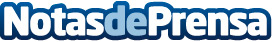 Repsol comienza la producción de gas del campo Kinteroni en PerúKinteroni producirá inicialmente cerca de 20.000 barriles equivalentes de petróleo al día, que se espera duplicar en el año 2016. Repsol es el operador del bloque que comparte con Petrobras.Datos de contacto:REPSOLNota de prensa publicada en: https://www.notasdeprensa.es/repsol-comienza-la-produccion-de-gas-del-campo_1 Categorias: Otras Industrias http://www.notasdeprensa.es